إشادة دولية بدور رئيس منظمة شباب من أجل السلام في نشر التسامح والتعايش بين الأديان والسلام العالميأشاد برلمانيون ودبلوماسيون وجامعيون ورجال دين وسياسة و نشطاء حقوق الانسان في العالم عاليا  بدور رئيس منظمة شباب من اجل السلام في نشر قيم التسامح والتعايش بين الأديان حيث هنأت السيدة كارولين شوااب رئيسة مهرجان جنيف للسلام العالمي و مكلفة بالتواصل بمركز جنيف للنهوض بحقوق الانسان و الحوار العالمي زكراء الهامل على مبادرته العظيمة   و للجهود المستمرة التي يجريها حتى اليوم للوقوف أمام كل موجات  الكراهية و يستمر في الرغبة في إبقاء يدا بيد بين جميع الثقافات والأديان في بلده ، وهذا  نموذج عظيم  لجيل الشباب في العالم العربي...في حين اعرب السيناتور الامريكي أنطونيو نيكو سباس عن ولاية نيوجرزي ن تتبعه لانشطة الهامل و اعجابه كثيرا بمايقوم به و قال الان يمكنني القول ان المغرب يبني جسورا مع شبابه...اريكا رفارتري مستشار الأديان مسارات السلام اكدت دعمها لرئيس المنظمة و قالت  نحن معك في الأفكار والروح و أتمنى لمنظمة شباب من أجل السلام النجاح و الرجاء ان تبقينا على علم  بمساعيكم و العمل جنبا الى جنب  لتحقيق السلام في هذا العالم...منظمة اسأل موسى و هي منصة لخلق التفاهم و التسامح بين المسلمين و اليهود  تحيي الهامل  لخلق فرص للحوار ، والتي يمكن أن تصبح أدوات قوية ل ردم المسافة بين الناس والثقافات ".هيئة السلام الامريكية بواشنطن بدورها "قالت ان للهامل  فكرة مثيرة للاهتمام للغاية و عالمنا المعاصر في كثيرا في حاجة إلى التفاهم المتبادل والتسامح الثقافي لتبديد الأفكار المسبقة و سوء الفهم الذي يحكم أسف عالمنا. ..". "الحاخام ديفيد روزن  المدير الدولي لشؤون العلاقات عبر الأديان للجنة الأميركية اليهودية ومستشار مستشار في مركز الملك عبد الله العالمي للحوار بين أتباع الأديان والثقافات بالنمسا. بدوره بارك المبادرة الشبابية التي اطاقها الهامل مند عشر سنوات معرباً عن تقديره لجهوده التي بذلها في هذا المجال .فيما اعرب الرئيس التنفيذي للتسامح الدولي السيد بيازي حميد اهتمامه الشديد بانشطة الهامل أكدت بارنا تايلور مدير المشاريع والاتصالات في مؤسسة توني بلير للعقيدةان العمل الشبابي بين الأديان الذي تقومون به في منظمة شباب من اجل السلام هو الملهم ويرجى تبقينا على علم تقدمكم - نحن حريصون على البقاء على اتصال مع جميع أولئك الذين يقومون بعمل ممتاز في هذا المجال.فيما عبر أستاد الدراسات اليهودية  فى جامعة  يسترن ريزيرف هاس أبا هلل سلفر عن سعادته لدعم الجماعات التي تسعى لمساعدة الشباب من مختلف الأديان والخلفيات معا ل خلق التفاهم والاحترام ، وتعزيز السلام .كلنتون كلوبال انشيتيف أعربت عن امتنانها للعمل التي تقوم به منظمة شباب من اجل السلام مبادرة جهودها الرامية إلى تعزيز أمتنا وتحسين عالمنا.Clinton Global Initiativeرئيس أساقفة البرازيل القس إبارصا كيرلس ألفس سفير البرازيل في المنظمة الدولية لحقوق   الإنسان  سيكون من دواعي سروري توحد في السعي لتحقيق السلام بين الشعوب ، ونتحد ضد التمييز الديني و حماية قال بانه     .الأقليات في العالمالمدير التنفيذي لشؤون حقوق الإنسان الدولية رسلان خسنوف أبدى اعجابه  بمنظمة شباب من أجل السلام !وقال أعتقد بان مسعاكم لتحقيق مفهوم حقوق الإنسان و غرس التسامح في المجتمع هناك امر بالغ الاهمية . أتمنىلمنظمة الشباب  من أجل السلام والحوار بين الثقافات  نجاحا كبيرا في السعي لتحقيق هدا الغرض.تمارا من منظمة بيس آند لايت قالت أودّ تشريف حضرتكم لرغبتكم لبناء التفاهم والتسامح والاحترام بين هؤلاء من خلفيات دينية مختلفة من خلال فتح الحوار و تعزيز المشاركة، و توحيد الجهود في خدمة المجتمع ".برنامج الامم المتحدة للشباب هنأ منظمة شباب من اجل السلام لماتبدله من جهود نبيلة في هدا المجال" من الملهم أن نعرف كل العمل الرائع الذي تقوم به من خلال الجمع بين الناس لتعزيز التفاهم والاحترام من خلال خدمة مجتمعاتهم يقول برامود شارما منسق المهرجان العالمي للشباب الهند الحاخام أفراهام جرينباوم مدير معهد أزمارا اعرب عن سعادته بالاتصالات التي تجريها المنطمة حيت اكد دعمه لها لان السبيل لتحقيق السلام الحقيقي و الحوار بين الثقافات ووضع المعهد تحت خدمة رئيس منظمة شباب من اجل السلاملورا ماتسون عن مركز تانينباوم لحل النزاعات و التفاهم بين الأديان قلت بان مشروع منظمة شباب من اجل السلام مهم جدا سنكون سعداء لسماع المزيد عن ذلك.كيث ميلر عن معهد غاندي شكرت المبادرة و أكدت بان  المشروع الذي تقومون به في المغرب مثله بالضبط نقوم به هنا في معهد غاندي أرشد عزيز القريشي بعث برسالة نصية لرئيس المنظمة جاء فيها" السفير زكرياء الهامل  ، اللجنة الدولية لحقوق الإنسان و مكتب المفتش العام نقدر الجهود التي تبذلونها من أجل الوئام بين الأديان وحقوق الإنسان و السلام و مبروك على كل الجهود التي تبذلها يوم مؤسستك بعد يوم اتخاذها.باترسيا بركلأمانة الكومنولثوصفت المبادرة بالملهمة و ما تبذلونه من جهود لصالح بناء الجسور و تعزيز المجتمع المدني و تعزيز السلام وحقوق الإنسان تستحق الثناء للغاية. أتمنى لكم التوفيق مع الحدث الشهر المقبل والنجاح في عملكم الجيد .الدكتورة جيل كارول خبيرة في الشؤون التسامح الديني و فلسفة الدين ، الدين الأميركية، و الدين في الحياة العامةاعربت عن سعادتها بصيت المنطمة و معرفتها عن اشطتها في المغرب و عن تاييدها و رغبتها في تشجيع المنظمة بكافة الطرق الممكنة في مركز التسامح الديني.بام إفانس مؤسس بيس مالا قالت انه لامر جيد أن نسمع أن ترغب في بناء جسور السلام مع الشباب من مختلف الديانات والثقافات . هذا هو السبيل الوحيد إلى الأمام للمساعدة على خلق عالم أكثر تعاطفا .الشيخ محمد الموسوي قال بان فكرة شباب من اجل السلام و الحوار هي فكرة جميلة نقدرها في رابطة اهل البيت في العالم الاسلامي و نامل لان يجتمع الشباب للعمل من اجل السلام و المزيد من التفاهم و الحوارو هدا امر جيد و العالم اليوم في امس الحاجة لمثل هده المبادرة.الأب كيث المونسنيور عن الكنيسة الكاثوليكية بلندن " مبادرتكم تبدو واعدة جدا و أدعو الله أنها ستنجح . فليبارككم الرب "جولي كاناك المدير التنفيذي ، أيادي السلام "فى رسالة نصية بعتثها لرئيس المنظمة تقول فيها أنا أحيي اهتمامك و التفاني تجاه العمل على قضايا السلام ... العالم يحتاج الى مزيد من الناس مثلك. "دوتي اندك المدير التنفيدي للابداع من اجل السلام و الشجاعة القيادية اعربت عن تقديرها و اهتمامها لما تقوم به منطمة شباب من اجل السلام ما سوف يتيح للقادة الشباب عندنا معرفة ما تقومون به في المغربأندري أزولاي، المستشار الملكي في عهد الملكين الراحل الحسن الثاني، والحالي محمد السادس، الذي يرأس مؤسسة الثقافات الثلاث للبحر الأبيض المتوسط، و رئيسا لمؤسسة أنا ليند الاورومتوسطية للحوار بين الثقافات بعث برسالة الى رئيس منظمة شباب من اجل السلام يهنأه بمناسبة تعيينه سفيرا للسلام و وهو التمييز الذي يكرم عليكم و يعطي البعد الحقيقي للتعبئة و  التزامكم لرئاسة منطمة "شباب من أجل السلام .يقول السيد اندري ازولاى.و في تصريح له للصحافة أكد الهامل رئيس منطمة شباب من اجل السلام ان اكبر شهادة اعتز بها هي شهادة الملك محمد السادس عندما شرفنا باستقبال في رواق حقوق الانسان و المواطنة بالنسيج الجمعوي بمدينة وجدة سنة 2008 مرفوقا بالمستشارة الراحلة زليخة نصري حيث كان هدا التشريف حافزا قويا من طرف صانع السلام الاول الملك محمد السادس من اجل العطاء و بدل المزيد من الجهد من اجل تحقيق عهد جديد اسمه عهد السلام.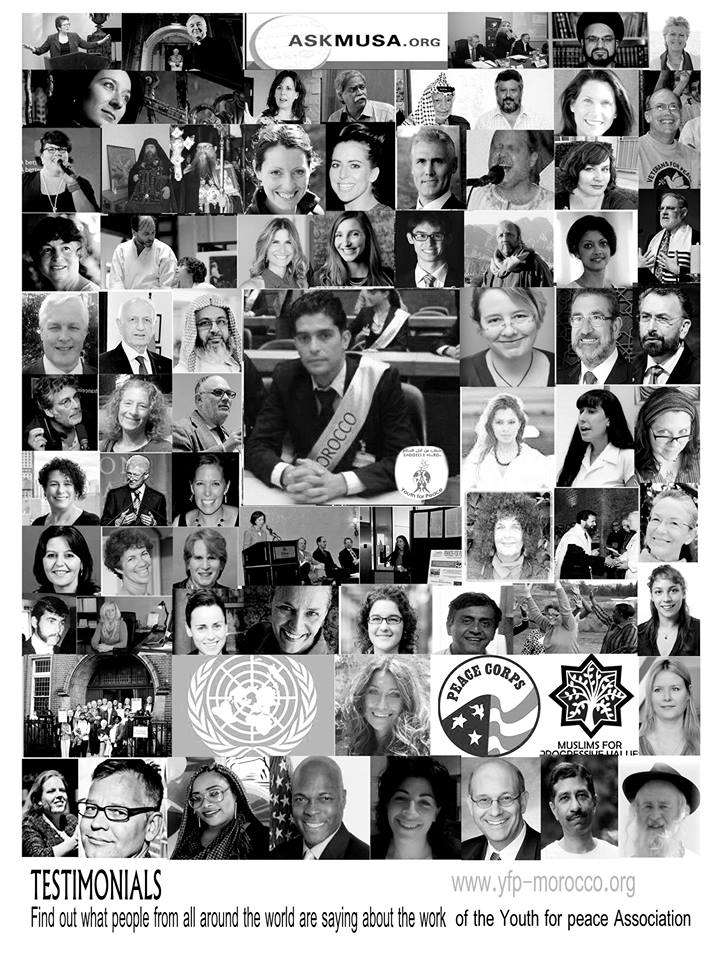 